Motorika mluvidel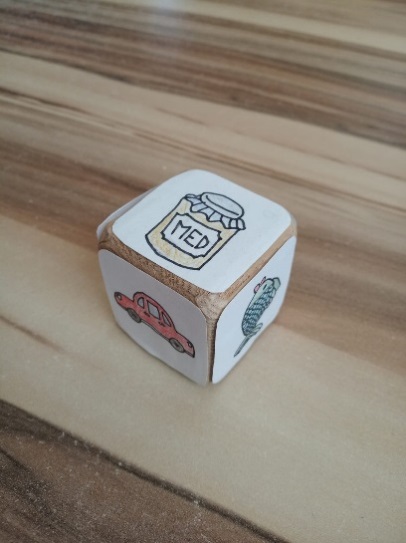 Někdy se dětem nedaří vyslovit určitou hlásku jednoduše proto, že jejich mluvní ústrojí ještě není dostatečně vyvinuté. Procvičováním pohybů úst a jazyka můžeme tento vývoj významně podpořit, navíc tato cvičení se dají udělat zábavná a jsou pro děti legrační, takže je trénují mnohem raději než např. opakování slov. Jsou užitečná i pro děti bez logopedických vad. Pro svoji praxi jsem vytvořila obrázkovou kostku k těmto cvičením. Každý obrázek ilustruje jeden „cvik“ mluvidel. Cvičení můžete provádět před zrcadlem, aby se dítě mohlo přesvědčit, že ho provádí správně.INDIÁN – vydáváme zvuk, a přitom si rychle odkrýváme a zakrýváme ústa („Ua, ua, ua, ua, ua“)KAPR – vtáhneme tváře dovnitř úst, a tak nám vznikne rybí pusa, můžeme s ní zkusit i zahýbat; zkusíme také vydávat tichounké zvuky jako ryba – našpulíme rty a rychle otevíráme a zavíráme (zvuk je podobný tomu, když unikají bublinky)AUTO – nejdříve startujeme = vyslovujeme: „Dn dn dn dn.“; A pak jedeme = vyslovujeme: „Td td td td td.“ A „Tddd tddd.“MED – oblízneme nejprve horní a poté i dolní ret z jednoho koutku úst k druhému a zpět (můžete si i doopravdy vzít na pomoc nějakou dobrotu)ŠPIČATÝ JAZYK – vyplázneme jazyk a hýbeme s ním tak, aby se jeho konec zašpičatil a poté zase zaoblil (musíme ho zpevnit a uvolnit – alespoň 3x)OPICE – nejprve vyboulíme jazykem jednu tvář, potom druhou, a nakonec místo pod spodním rtem, tak vypadáme jako opice, můžeme i zkusit vydat nějaké opičí zvuky a podrbat se u toho na hlavě a pod bradouVytiskněte a slepte si mou kostku a úkoly s dítětem vyzkoušejte. Můžete si také vyrobit kostku podle své fantazie. Níže navrhuji ještě další cviky vhodné k obrázkům dopravních prostředků. Ať už se vám do výroby nechce, nebo naopak, hledáte ještě více inspirace, doporučuji vám stánky https://decko.ceskatelevize.cz/logohratky.Cvičení mluvidel k tématu dopravní prostředkyKlakson – Našpulíme pusu a vyslovíme: „Tú, tú.“ Jako když troubíme na klakson.Kůň – Toto je jedno z těžších cvičení. Musíme nejdříve přilepit jazyk za horní zuby, a pak s ním mrsknout dolů. Tak vydáváme zvuky, jako když kůň cválá. Když chceme koně zastavit zavoláme na něj: „Prrr, prrr!“Auto – Nejdříve startujeme = vyslovujeme: „Dn dn dn dn.“; A pak jedeme = vyslovujeme: „Td td td td td.“ A „Tddd tddd.“Loď – Lodní vlajka vlaje ve větru sem a tam – tou vlajkou se stane náš jazyk, kterým hýbeme ze strany na stranu.Výtah – Hýbeme jazykem nahoru a dolu za našimi zuby. Vlak – Nejprve děláme jazykem kruhy, jako když se točí kola vlaku. Poté napodobujeme jeho zvuk: „Š Š Š Š.“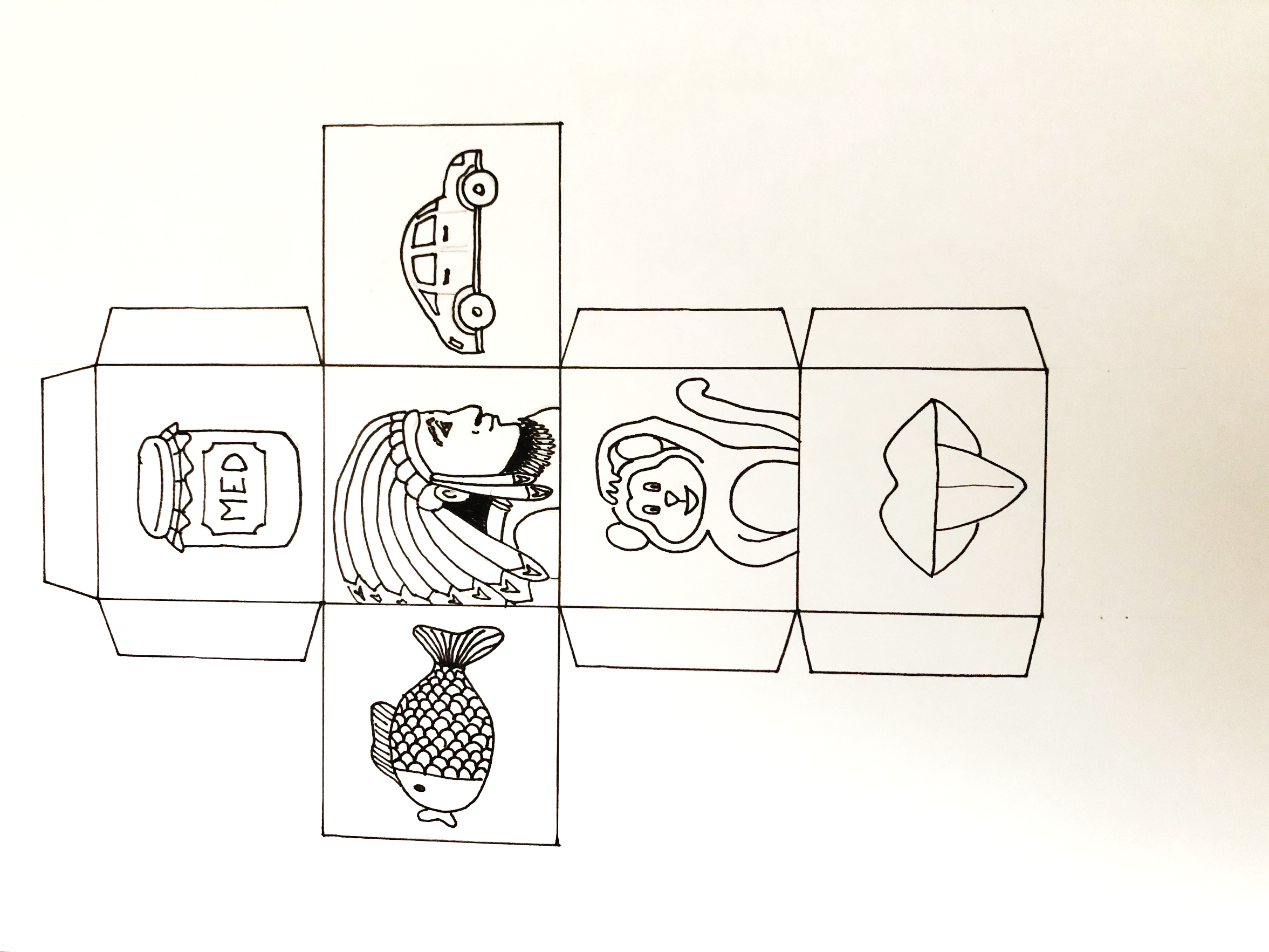 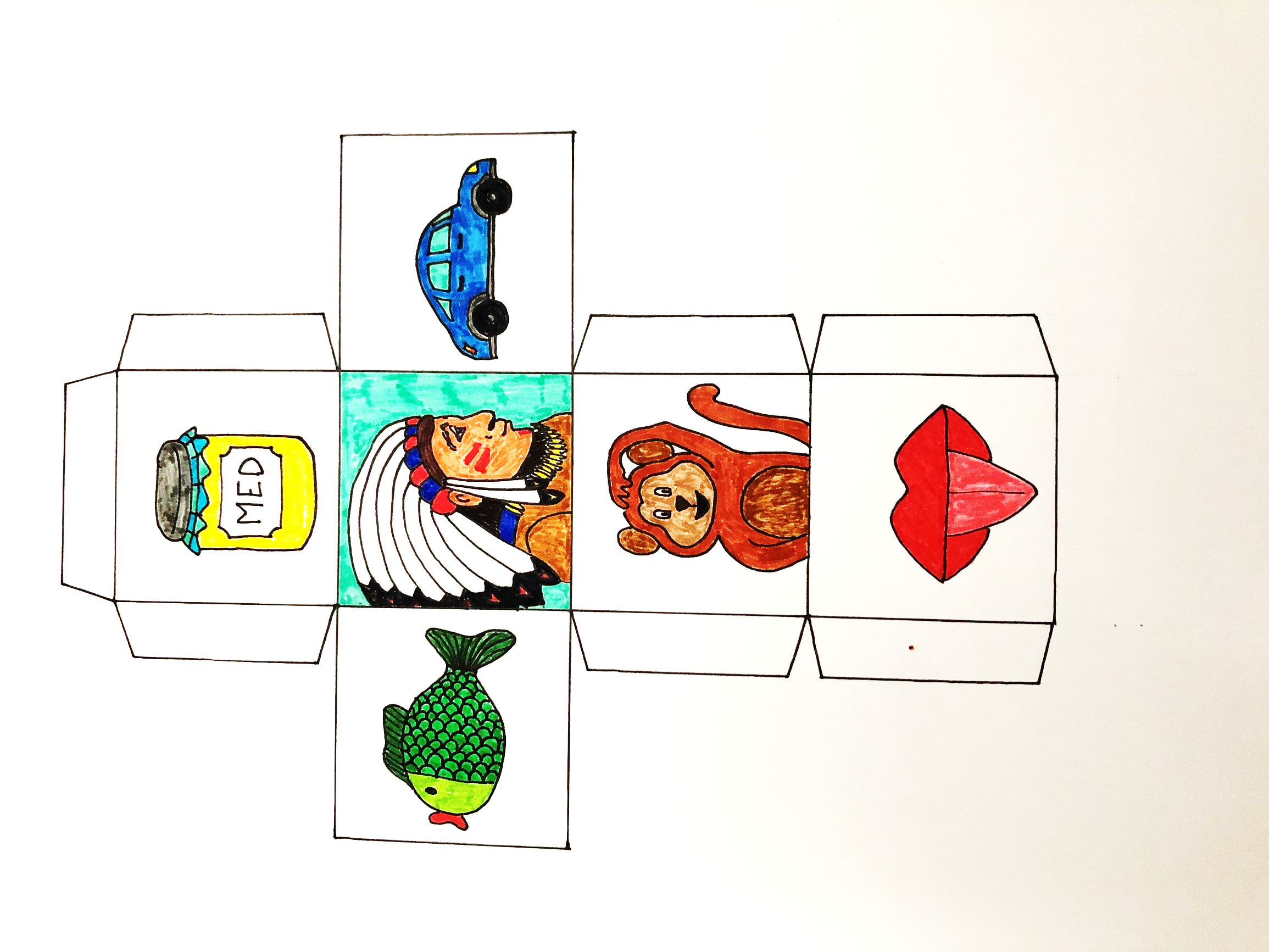 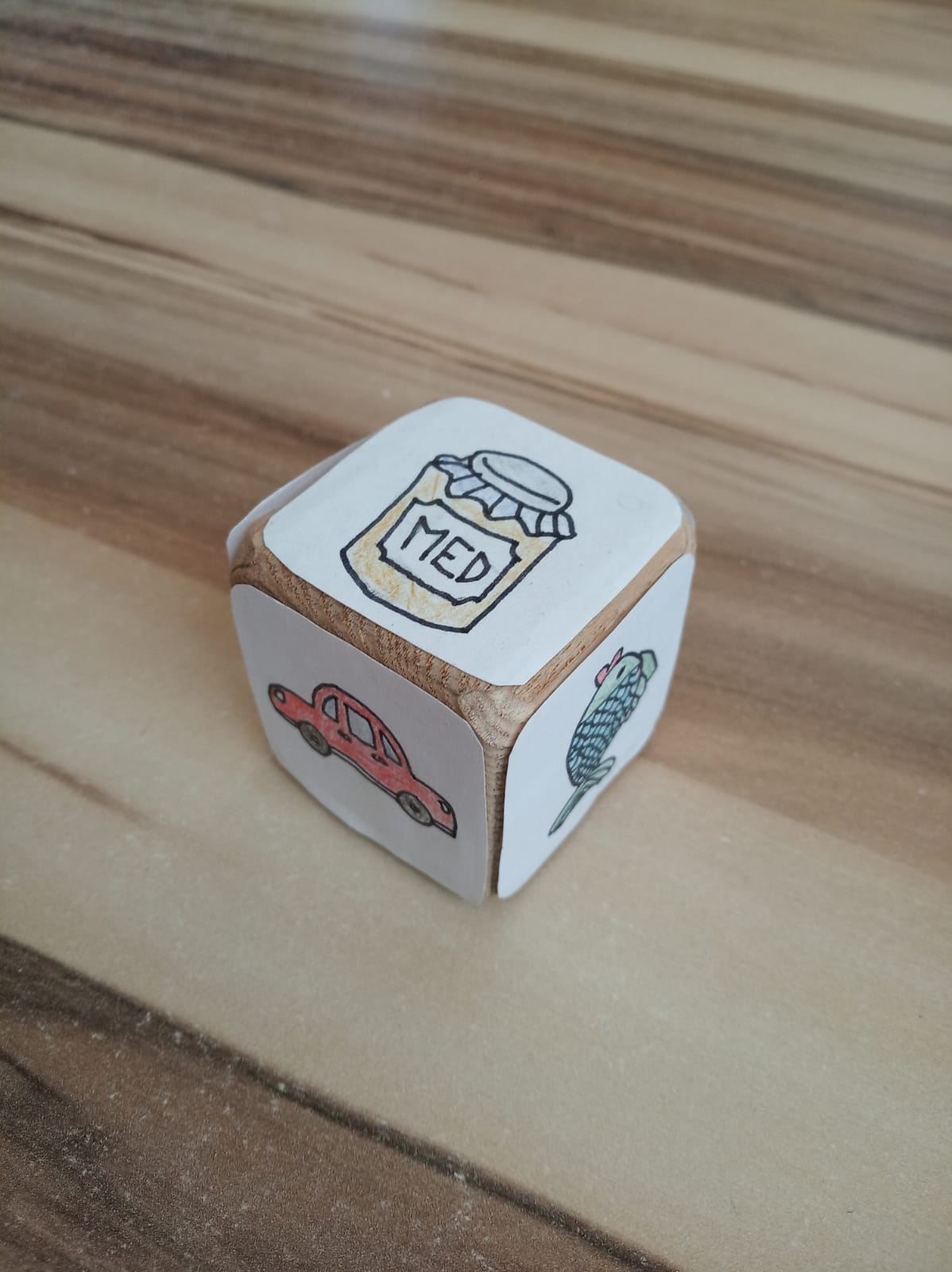 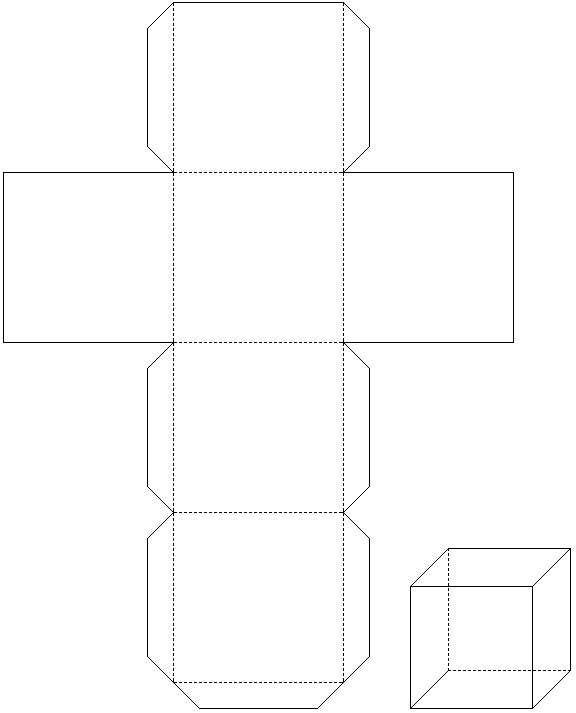 